How to develop fine motor controlFine motor gripPractical ideasSkills that children will need before they can writeBody and spatial awarenessOpportunity to play outside, to make dens, climb in and out of different size spaces, climb trees and play hide and seekSkills that children will need before they can writeLateral and bilateral  co-ordination; using two hands together effectively, one to hold pencil and the other to stabilise the pageOpportunity to use one hand and two hands to complete tasks such as building with construction toys Using scissors and painting using rollersLarge loose part playClimbing Skills that children will need before they can writeVisual perception, visual motor integration and form and space perception which are needed to recognize letters/ words/ and position words on paperPlaying outside and having opportunity to strengthen the use of the eyes by looking and focusing on things at different distances. Play with squirt guns to hit a balloon target.Bats and balls/ bean bag in the bucket/ skittlesEye spy games in the environment and in booksMovements to support vestibular such as spinning, sliding, rolling, up and down movements; such as see-saw and trampolineSkills that children will need before they can writePostural stability; without this children may slump at table or keep their head close to their paper or sit on their feetScooter board activities on the tummyMoving like different animals: slithering snake, crawling cat, moving like a lizard etc.ClimbingSkills that children will need before they can writeHand-eye coordinationPuzzles, threading, weaving, wood work benchSkills that children will need before they can writeSensory integration including how much strength require to hold the pencil to write (proprioception)Opportunity to lift, pull, push and carry things that cause resistance such as: Large loose parts  Wheel barrowsRolling logs Climbing and hangingSkills that children will need before they can writeAttention, focus and motivationOpportunity to move regularly in a range of different waysHeavy work activities (as above) Games to support attention and concentration such as ‘Kims Game’ and memory games with increasing stepsModel writing in lots of fun and engaging ways!Fine motor gripDevelopmentPractical ideasPalmer supinate grasp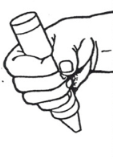 Shoulder pivots:(Movement mainly coming from the shoulder)Use of the whole arm; the movement is from the shoulder.As child’s arm movements develop, they gain more movement in their elbow pivot and the shoulder moves less. Continue with ideas above as appropriate.Shoulder pivot:Use paint rollers on a wall, moving up and down and side to sideCrawling through tunnelsFlying a kiteSweeping or cleaning with brooms/mopsDigging with long handled spadesClimbing and pulling up on climbing frame Lifting large wooden blocksPull along toysSteering ride on bikes and vehiclesDigital pronate grasp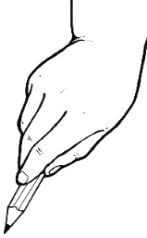 Elbow pivots:(Movement mainly coming from the shoulder and elbow)Elbow bends allowing for larger range of movements but shoulder still drives movement of the arm back and forwards.As the elbow pivot develops, the child can use their muscles in the upper and lower arms to swing in and out from their body in a semi-circle action To fully develop elbow pivot children need to complete push/ pull circular movements- like mixing cake mixture or winding a hand whiskShoulder pivot: Children may still require the physical skills above. Look to see how children are using their arms during play and mark making.Ideas to support elbow pivot:Using handled winding whiskWashing wall or large vehicles with spongesUnder arm rolling/ throwing ballWeaving with ribbonsHuman wheel barrow racingLarge loose partsMonkey barsScooping Short handled spades, sand, soil and bucketsStirring with large spoon, whisk or spatula – challenge with very sticky mixturesMaking play dough – kneading the doughStatic tripod grip/ expanded grip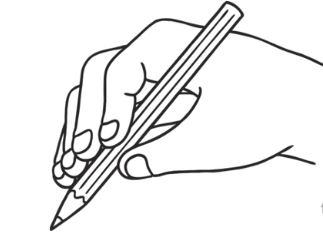 Elbow and wrist pivot:(Movement driven mainly from the wrist)Mostly children’s elbows will be off the table, movement takes place from elbow and wrist generally.It is important at this stage to try and support children to amend their grip to the triangulation grip.If a child begins to write recognisable letters with this grip or any other unusual grip they will get into bad habits. The more they do it the more they embed the grip.Shoulder and elbow pivot:Children may still require the physical skills above. Look to see how children are using their arms during play and mark making.Wrist Pivot:Pouring with jugs, bottles, scoops and spoonsKeys and padlocksJars with twist lidsThreading/ weavingPuzzles/ shape sortersCutting fruits with a knifeHand puppetsCats cradle gamesBottles with twist lidsDab paintingSplatter paintingClimbing up rope/ climbing framesHuman wheel barrow racing	Unusual grips:Inverted tripod grip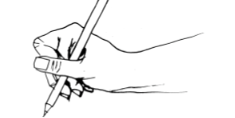 Unusual grips:Unusual pencil grips such as inverted tripod grip usually develop because children have not formed enough dexterity in their final finger joints.Dexterity in final finger joints:See ideas belowTriangulation grip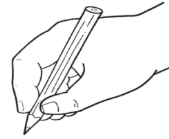 Fine motor control:To get to this grip children will need to strengthen the many muscles within their hands and fingers. Mark making implements are controlled by the pivoting joints for the thumb and fingers from the first 3 fingers. This allows for maximum flexibility and maximum range of movement and this is why it’s the ultimate grip.Skills to support development:Pincer grip  Hand-eye co-ordination  Finger isolation Knuckle, PIP and DIP joints In-hand manipulation   Thumb opposition 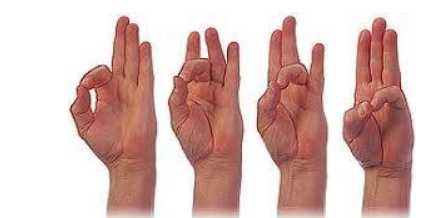 Palm archesPincer grip:Fiddley small part resources eg – nuts, bolts, conkers, lollipop sticks, milk bottle tops, fir cones, pieces of ribbon, corks etc.Playing with rice, sequins, small collage parts eg – Transient ArtPegs/ tongs to move or place itemsUsing fingers to fill small containers or bottles with small beads or pastaHand eye coordination and pincer grip:Puzzles and threadingLoom bands, finger knitting and sewingConstruction toys eg – Lego, Mobilo, K-Nex Screws and bolts, hammer and nailsFinger isolation:Finger puppetsGloves in role play or to make puppetsAccess to pianos, keyboards or recordersCounting using fingersMakatonKnuckle, PIP and DIP joints:Using play dough, clay, Plasticine and cutters and toolsConstruction toys eg – Lego, Mobilo, K-NexIn-hand manipulation:Small construction toys, real tools with nails and screwsPennies in piggy bank, opening purses using one handManipulation of objects using one hand such as moving objects around in the palm of the hand.Jacks game, handling diceMoving or twirling a pencil or crayon up and down or in between fingers using just one hand Thumb opposition:Thumb opposition/ thumb opposition starting from different fingers Progress to completing thumb opposition in opposite directions on each handPalm arches:Squeezing sponges eg – cleaning ride-onsWringing out water when washing dolls clothesPlaydough and corn flourSqueezey bottles and water pistolsSqueeze balls, sensory toys, balloons filled with water/sand or other sensory materialsUnscrewing jars